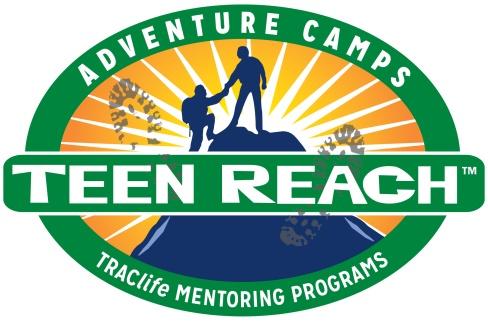 Federal WayTEEN REACH ADVENTURE CAMPNEW STAFF APPLICATIONName: __________________________________________________________________________________                                                         (FIRST NAME)                                                            (LAST NAME)Address:________________________________________________________________________________
                          (STREET)                                                                      (CITY, STATE)                                                  (ZIP)Birth date:________________________________   Sex: ______   Marital Status:_____________________Cell #:__(____)____________________   E-mail:________________________________________________Emergency Contact: _______________________________________ Phone #:_______________________                                                   	   	(NAME)            (RELATIONSHIP)CAMP PREFERENCE:   ⬜ Boys          ⬜ Girls           ⬜ BothT-SHIRT SIZE:    ⬜ Adult Small      ⬜ Adult Medium         ⬜ Adult Large         ⬜ Adult X-Large        ⬜ Adult XX-LargePlease indicate certification in any of the following: ⬜ CPR    ⬜ First Aid    ⬜ Lifeguard   ⬜ Nurse  ⬜ EMTDo you have previous training/experience working with at-risk children/youth?       ⬜ No          ⬜ YesIf yes, how? ______________________________________________________________________________________________________________________________________________________________________Have you ever been abused, neglected, or abandoned?    ⬜ No     ⬜ YesWhy do you wish to be a staff member at T.R.A.C.? ______________________________________________________________________________________________________________________________________________________________________________________________________________________________________________MEDICAL HISTORY:Do you have any medical conditions?  ⬜ No     ⬜ YesIf yes, please describe:_____________________________________________________________________Please list all medications, reason for the medication & possible side effects:_____________________________________________________________________________________________________________________________________________________________________________________ (please initial):  I understand that due to Covid-19 restrictions, for the safety of other volunteers and to protect the teens we minister to, I may be required to wear a mask at all times as instructed by my team leader(s) and follow Covid-19 preventative protocol at all times. PERSONAL REFERENCES:  1.__________________________________  __________________________  ________________________
		(NAME)						   (EMAIL)			 (PHONE NUMBER)2.__________________________________  __________________________  ________________________
		(NAME)						   (EMAIL)			 (PHONE NUMBER)3.__________________________________  __________________________  ________________________
	(SENIOR/ASSOCIATE PASTOR OF HOME CHURCH)   		          	    (EMAIL)		       	 (PHONE NUMBER)PERSONAL PROFILE:Have you made a personal commitment to Jesus Christ?  ⬜ No     ⬜ Yes                Which church do you presently attend? How long?_______________________________________________Please describe your previous experience working with children or teenagers: ______________________________________________________________________________________________________________________________________________________________________________________________________________________________________________________________________________________________Do you feel you could lead a15-minute devotion with your campers if material is provided?    ⬜ No     ⬜ YesCan you hike at least 2 miles?  ⬜ No     ⬜ Yes                                            Can you swim?    ⬜ No     ⬜ YesHave you ever been accused of or arrested for a criminal offense?                                          ⬜ No     ⬜ YesHave you ever been accused of or arrested for sexual misconduct?                                        ⬜ No     ⬜ YesHave you ever been convicted for sexual misconduct?                                                             ⬜ No     ⬜ YesHave you ever taken drugs other than those prescribed by your physician?                             ⬜ No     ⬜ YesIf you answered “Yes” to any of the questions above, please explain: _________________________________________________________________________________________________________________________________________________________________________________________________________________________________________________________________________________________________________PLEASE CIRCLE ALL OF THE WORDS WHICH ACCURATELY DESCRIBE YOU:List five strengths and weaknesses with children or teenagers (please be specific):My strengths are:_____________________________________________________________________________________________________________________________________________________________________________________________________________________________________________________________________________________________________________________________________________________________________________________________________________________My weaknesses are:_____________________________________________________________________________________________________________________________________________________________________________________________________________________________________________________________________________________________________________________________________________________________________________________________________________________Has anything changed in your life during the past year?  (ex: Divorce, Birth, Death, Job Change)  
If so, please explain: ___________________________________________________________________________________________________________________________________________________________________________________________________________________________________________________________________________________________________________________________________________________________________________________________________________________________________________________________
Please number in order of preference the staff positions you are interested in:  I certify, under penalty of perjury, that my signature below signifies this information is true and correct to the best of my knowledge.  I give permission for T.R.A.C. to request background checks in order for me to become a staff member for Teen Reach Adventure Camp.Name (please print):  _____________________________________________________________________Signature: ________________________________________________  Date: ________________________▢Confirmed Background Check   ▢Signed Volunteer Commitment     
      ▢Info. Sheet Complete     ▢Covid Compliance  ▢Approved 3 References          .                                        (ABOVE) FOR T.RA.C. ADMINISTRATION ONLY  TIMIDGENTLEIMPATIENTNERVOUSLOVINGMATURESARCASTICPATIENTANGRYDELIBERATECONGENIALKINDSTUBBORNSTUDIOUSSELFISHSECURECONSIDERATEABRASIVETRUSTWORTHYMOTIVATEDVERBALORGANIZEDIMPULSIVEINTELLIGENTINSECURERELAXEDTACTFULCOMPASSIONATE